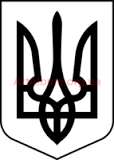 УКРАЇНАОСТРОЗЬКА МІСЬКА РАДА РІВНЕНСЬКОЇ ОБЛАСТІР І Ш Е Н Н Ясьомого скликання27 квітня 2018 року								№  662Відповідно до статей 25, 54 Закону України "Про місцеве самоврядування в Україні", заслухавши звіт директора Острозького міського теритооіального центру соціального обслуговування (надання соціальних послуг) Грищук О. В., на виконання рішення  Острозької міської ради від 22.12.2017 № 555 «Про затвердження плану роботи Острозької міської ради на перше півріччя 2018 року», погодивши з постійними депутатськими комісіями, Острозька міська радав и р і ш и л а:1. Звіт директора Острозького міського територіального центру соціального обслуговування (надання соціальних послуг) про проведену роботу за 2017 рік та І квартал 2018 року взяти до уваги (додається).2. Контроль за виконанням даного рішення доручити постійній комісії з питань депутатської діяльності, етики, регламенту, законності та правопорядку, а організацію його виконання – першому заступнику міського голови Логвін О.А., директору Острозького міського теиторіального центру соціального оюслуговування (надання соціальних послуг) Грищук О. В.Міський голова								    О. ШикерЗвітпро роботу Острозького міського територіального центру соціального обслуговування (надання соціальних послуг)за 2017 рік та за І квартал 2018 року    	Територіальний  центр  здійснює   свою   діяльність   на принципах  адресності  та індивідуального підходу,  доступності та відкритості, добровільного вибору отримання чи відмови від надання соціальних   послуг,   гуманності,   комплексності,  законності,   соціальної      справедливості,      забезпечення конфіденційності,  дотримання  державних стандартів соціальних послуг, етичних норм і правил.Основними завданнями територіального центру є: виявлення одиноких непрацездатних громадян, які перебувають у складних життєвих обставинах і потребують сторонньої допомоги за місцем проживання, соціально-побутового обслуговування та надання різних видів соціальних послуг.Територіальним центром соціального обслуговування (надання соціальних послуг) за 2017 рік було проведено обстеження матеріально-побутових умов проживання малозахищених верств населення міста Острога і виявлено 1692 одиноких громадян похилого віку, які потребують  допомоги, за І квартал 2018 виявлено та надано різних видів послуг для 595 осіб. При територіальному центрі постійно функціонують три відділення, які обслуговують малозабезпечених, одиноких та одиноко-проживаючих непрацездатних громадян та інвалідів міста:відділення соціальної допомоги вдома;відділення денного перебування;відділення організації надання адресної натуральної та грошової допомоги.Відділення соціальної допомоги вдома.Відділення соціальної допомоги вдома здійснює функції щодо надання соціальної допомоги самотнім, непрацездатним громадянам та інвалідам в домашніх умовах. Це специфічний контингент підопічних, які нездатні без сторонньої допомоги розв’язати свої життєві проблеми. Серед них – інваліди, учасники ВВв, інваліди ВВв, вдови, інваліди дитинства, ветерани праці.  На підставі даних карти індивідуальних потреб у соціальному обслуговуванні (наданні соціальних послуг) та медичного висновку з громадянином укладається договір, у якому зазначається види, зміст та обсяг послуг, що надаватися безоплатно або плату, обумовлюються періодичність, строки надання соціальних послуг відділення соціальної допомоги вдома, інші умови. Відділення соціальної допомоги вдома згідно з умовами договору та відповідно до затвердженого графіка, але не менш як два рази на тиждень, забезпечує відвідування громадян, яких воно обслуговує, організовує надання передбачених договором послуг, їх якість, виявляє додаткові потреби, вживає заходів до їх задоволення. На кожного громадянина, якого обслуговує відділення соціальної допомоги вдома, ведеться особова справа.Відділення  також здійснює обслуговування громадян похилого віку, інвалідів, хворих, які не здатні до самообслуговування, але мають рідних, що повинні забезпечувати їм догляд і допомогу. Обслуговування таким громадян здійснюється за плату, відповідно до тарифів на платні соціальні послуги. За  2017 рік відділенням соціальної допомоги вдома було надано платних послуг на суму 47413,57 грн. для 73 підопічних. За І квартал 2018 року платних послуг було надано на суму 12968,10 грн. для 45 осіб. У відділенні працює 21 соціальний робітник. За 2017 рік соціальними робітниками відділення  надано послуги для 233 одиноких непрацездатних громадян, за звітний період 2018 року соціальні послуги у відділенні отримали 205 одиноких непрацездатних громадян.У відділенні соціальної допомоги вдома працює соціальний працівник,  який  допомагає в оформленні документів на отримання субсидій на оплату житлово-комунальних послуг та інших видів соціальної допомоги; поновлює медичні висновки;  проводить оплату комунальних послуг для підопічних. На виконання наказу директора територіального центру від 29 травня 2017 року №11аг протягом травня-липня поточного року проведено моніторинг та внутрішню оцінку якості надання соціальної послуги «догляд вдома». Мета моніторингу та внутрішньої оцінки визначення відповідності надання цієї послуги працівниками територіального центру державному стандарту та удосконалення роботи з надання соціальних послуг.  При проведенні внутрішньої оцінки якості надання соціальної послуги догляду вдома застосовуються показники якості соціальної послуги такі як: адресність та індивідуальний підхід, своєчасність, результативність, повага до отримувача соціальних послуг, професійність. Оцінка якості соціальних послуг визначається із застосуванням шкали оцінки якісних та кількісних показників якості надання соціальних послуг. Під час проведення моніторингу застосовувались такі методи оцінки:  анкетування  отримувачів соціальної послуги; спостереження за процесом надання соціальної послуги; самооцінка персоналу, що надає соціальну послугу; анкетування працівників, що надають соціальну послугу. В опитуванні прийняло участь 162 отримувача соціальної послуги, та 20  надавачів соціальної послуги.      Відділення денного перебування.З метою підтримки життєдіяльності і соціальної активності пенсіонерів, інвалідів та одиноких непрацездатних громадян функціонує відділення  денного перебування Острозького міського територіального центру.         При відділенні функціонує фізичний кабінет, в якому надаються платні соціально-медичні послуги: масаж, електрофорез, УВЧ (ультра висока частота), послуги інгаляції, солюкс, магнітотерапія, вібромасаж та безкоштовні  соціально-медичні послуги: вимірювання артеріального тиску, ін’єкції внутрішньом’язеві та внутрішньовенні, перевязки, первинна невідкладна допомога, вимірювання температури тіла. Працівниками відділення надається допомога консультативного характеру, проводиться санітарно-освітня робота серед підопічних щодо профілактики захворювань та їх ускладнень. У 2017 році медичною сестрою відділення було проведено 12 лекцій на різні пофілактичні теми. З початку року було проведено 3 лекції  з метою набуття навичок при наданні першої медичної допомоги.Протягом 2017  року соціально-медичними послугами відділення скористались 954 особи (надано 5374 послуги) в тому числі: за плату - 46 осіб на суму 4378,85 грн.За І квартал 2018 року  працівниками  відділення надано соціально- медичних послуг для 244 осіб ( 602 послуги), 22 особи отримали платні соціально-медичні послуги на суму – 1498,60 грн., 226 осіб скористались безкоштовними послугами.Керуючись наказом Міністерства праці та соціальної політики України від 02.06.2009 №204 «Про затвердження Типового положення про пункти прокату технічних та інших засобів реабілітації» та згідно рішення виконкому Острозької міської ради від 17.04.2012 року № 99 в територіальному центрі функціонує пункт прокату технічних та інших засобів реабілітації. При  необхідності жителі міста безкоштовно забезпечуються опорно-руховими пристроями. Протягом 2017 року технічними засобами реабілітації скористалось 12 осіб, за І квартал 2018 року технічними засобами реабілітації скористалось 2 особи. Для покращення надання соціальних послуг функціонує мультидисциплінарна команда якою за 2017 рік зроблено 48  виїздів. Для 91 особи  надані наступні послуги: різання, рубання та доставка дров; перевезення вантажу;  виорювання, боронування земельної ділянки; підгортання картоплі; косіння трави; загрібання листя; відкидання снігу; оплата комунальних послуг; вимірювання артеріального тиску; введення внутрішньом’язевих ін’єкцій. За І квартал 2018 року послугами мультидисциплінарної команди скористалось 15 осіб.В 2017 році територіальним центром взято участь та отримано перемогу в обласному конкурсі проектів розвитку територіальних громад  на тему: «Облаштування сучасною медичною технікою фізичного кабінету при відділенні денного перебування».   Це покращить якість надання таких соціально-медичних послуг:   масаж, електрофорез, УВЧ, інгаляція та дасть змогу започаткувати надання нового виду послуг за допомогою сучасного медичного обладнання та створення нових соціально-медичних послуг: вібромасаж та магнітотерапія.                                                                                                                                                                                                                                                                                                                                                                                                                                                                                                                                                                                                                                                                                                                                                                                                                                                                                                                                                                                                                                                                                                                                                                                                                                                                                                                                                                                                                                                                                                                                                                                                                                                                                                                                                    Відділення організації надання адресної натуральної та грошової допомоги.Роботу відділення організації надання адресної натуральної та грошової допомоги  організовує завідувач відділення. Соціальні послуги надають 4 соціальні робітники. На обліку у відділенні знаходиться 505 осіб.Соціальними послугами відділення у 2017 році скористалась  661 особа, а саме:- 102 особи отримали платні послуги (виорювання та боронування земельної ділянки, розпилювання дров, рубання дров, перевезення вантажу гужовим транспортом, прання білизни) на суму грн.17720,24 грн.;- 156 осіб отримали безкоштовно гуманітарну допомогу одягом та взуттям бувшими у використанні на суму 10014,50 грн.;- 368 осіб отримали різні дрібні ремонтні послуги;- 23 особам надано 101 послугу в рубанні та різанні дров на суму 5067,71 грн.;- 9 особам перевезено вантаж (25 послуг) на суму 1191,30 грн.;- 64 особам надано 457 послуг  в обробітку земельної ділянки на суму 11098,50 грн.;Територіальним центром надано 12 послуг по пранню білизни, якими скористалися 4 особи на суму 362,70 грн.За І кввартал 2018 року соціальні послуги отримали  148 осіб: платні соціальні послуги  отримало 5 осіб на суму 340,00 грн., 53 особи отримали різні дрібні ремонтні послуги , 91 особа отримала безкоштовно гуманітарну допомогу  одягом та взуттям бувшими у використанні на суму 15566,00грн    При територіальному центрі функціонує пункт прийому від населення одягу, взуття бувшого вжитку для резервного запасу гуманітарної допомоги.    Для удосконалення діяльності територіального центру планується ввести посаду перукаря.Територіальний центр співпрацює у сфері соціального обслуговування і соціальних послуг з:- центральною районною лікарнею;- Острозькою міськрайонною організацією Товариства Червоного Хреста щодо організації медичного та соціально-побутового обслуговування громадян похилого віку та інвалідів міста. Протягом 2017 року спільно з працівниками Товариства Червоного Хреста соціальні послуги надано для  285 осіб;- благодійними організаціями, релігійними конфесіями для поповнення банків одягу та взуття, а також отримано речі бувші у користуванні від громадян міста. За  2017 рік від жителів міста, Міжнародного Благодійного Фонду «Мир», КЗ «РОЦ з надання соціальних послуг» було отримано благодійну допомогу речами бувшими у вжитку   на суму 27529,30 грн.; - Острозькою міською організацією ветеранів України у виявленні малозабезпечених громадян похилого віку та інвалідів міста з метою визначення форм надання соціальних послуг зазначеним категоріям населення.Директор територіального центру                                О. Грищук                        Про  звіт директора Острозького міського територіального центру соціального обслуговування (надання соціальних послуг) про проведену роботу за 2017 рік та за І квартал 2018 року